MEETING NOTICECapital Area Groundwater Conservation District Board  Executive Committee Meeting WHEN:		March 8, 2023  TIME:		Noon WHERE:	Capital  Area Groundwater office3535 S. Sherwood Forest Blvd.Suite 135Baton Rouge, LA  70816 Contact Person:  Lisa Manda, (225) 293-7370 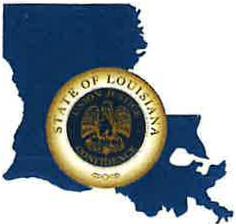 CAPITAL AREA GROUNDWATER CONSERVATION DISTRICTGARY I. BEARDEXECUTIVE DIRECTOR